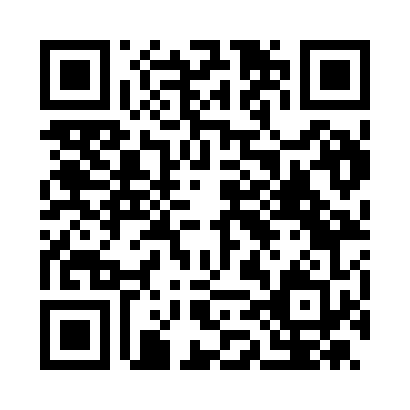 Prayer times for Arteselle, ItalyWed 1 May 2024 - Fri 31 May 2024High Latitude Method: Angle Based RulePrayer Calculation Method: Muslim World LeagueAsar Calculation Method: HanafiPrayer times provided by https://www.salahtimes.comDateDayFajrSunriseDhuhrAsrMaghribIsha1Wed4:036:011:106:108:1910:102Thu4:016:001:106:118:2110:123Fri3:595:581:106:128:2210:144Sat3:565:571:106:138:2310:165Sun3:545:561:106:138:2410:186Mon3:525:541:106:148:2610:207Tue3:505:531:096:158:2710:228Wed3:485:511:096:168:2810:239Thu3:465:501:096:168:2910:2510Fri3:435:491:096:178:3010:2711Sat3:415:481:096:188:3210:2912Sun3:395:461:096:188:3310:3113Mon3:375:451:096:198:3410:3314Tue3:355:441:096:208:3510:3515Wed3:335:431:096:208:3610:3716Thu3:315:421:096:218:3710:3917Fri3:295:411:096:228:3910:4118Sat3:275:401:096:228:4010:4319Sun3:255:391:096:238:4110:4520Mon3:235:381:106:248:4210:4721Tue3:215:371:106:248:4310:4922Wed3:195:361:106:258:4410:5023Thu3:185:351:106:268:4510:5224Fri3:165:341:106:268:4610:5425Sat3:145:331:106:278:4710:5626Sun3:125:331:106:278:4810:5827Mon3:115:321:106:288:4910:5928Tue3:095:311:106:298:5011:0129Wed3:085:301:106:298:5111:0330Thu3:065:301:116:308:5211:0431Fri3:055:291:116:308:5311:06